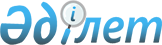 Об утверждении Комплексного плана по повышению уровня правовой культуры граждан Республики Казахстан на 2012 - 2014 годыПостановление Правительства Республики Казахстан от 2 марта 2012 года № 285

      В целях дальнейшего повышения уровня правовой культуры, совершенствования форм и методов праворазъяснительной работы, повышения эффективности правового обучения и воспитания граждан Правительство Республики Казахстан ПОСТАНОВЛЯЕТ:



      1. Утвердить прилагаемый Комплексный план по повышению уровня правовой культуры граждан Республики Казахстан на 2012-2014 годы (далее – План).



      2. Местным исполнительным органам разработать региональные комплексные планы по повышению уровня правовой культуры граждан Республики Казахстан.



      3. Центральным и местным исполнительным органам, государственным органам, непосредственно подчиненным и подотчетным Президенту Республики Казахстан (по согласованию):



      1) принять меры по реализации Плана;



      2) представлять по итогам полугодия и года, не позднее 10 июля и 10 января, в Министерство юстиции Республики Казахстан информацию о ходе реализации Плана.



      4. Министерству юстиции Республики Казахстан по итогам полугодия и года, не позднее 20 июля и 20 января, представлять в Правительство Республики Казахстан сводную информацию о ходе реализации Плана.



      5. Контроль и координацию по обеспечению выполнения Плана возложить на Министерство юстиции Республики Казахстан.



      6. Настоящее постановление вводится в действие со дня подписания.      Премьер-Министр

      Республики Казахстан                       К. МасимовУтвержден                  

постановлением Правительства        

Республики Казахстан            

от 2 марта 2012 года № 285         

Комплексный план мероприятий

по повышению уровня правовой культуры граждан Республики

Казахстан на 2012 – 2014 годы      Примечание:

      Объемы средств по мероприятиям могут уточняться ежегодно в соответствии с Законом Республики Казахстан

«О республиканском бюджете»;

      расшифровка аббревиатур:
					© 2012. РГП на ПХВ «Институт законодательства и правовой информации Республики Казахстан» Министерства юстиции Республики Казахстан
				№

п/пНаименование

мероприятияФорма

завершенияОтветственные

за исполнение

(реализацию)Срок

исполнения

(реализации)Предпола-

гаемые

расходы

(тыс.

тенге)Источ-

ники

финанси- рования12345671Организация

выездных

консультаций

сельского

населения с

использо-

ванием

различных

форм и

методов

информационно

-пропаган-

дистской

работыКонсуль-

тацииМЮ,

центральные

исполнительные

органы, ГП

(по

согласованию),

АБЭКП (по

согласованию)ЕжеквартальноНе

потребуются2Проведение с

отдельными

категориями

населения, в

частности с

предпринима-

телями,

журналистами,

пенсионерами,

инвалидами и

малоимущими

праворазъяс-

нительной

работыТренингиМЮ, заинтересо-

ванные государстве-

нные органыЕжеквартальноНе

потребуются3Предоставле-

ние

консуль-

таций

гражданам по

вопросам,

касающимся

деятельности

государстве-

нных органовКонсульта-

цииМЮ,

центральные и

местные

исполнительные

органыЕжеквартальноНе

потребуются4Проведение

республиканс-

кой акции

«Юстиция

консультирует»

с участием

сотрудников

органов

юстиции, НДП

«Нур Отан»,

адвокатов,

нотариусов и

другихКонсульта-

цииМЮ, НДП «Нур

Отан», местные

исполнительные

органыПо полугодиямНе

потребуются5Внедрение

практики

проведения

Дней открытых

дверей и

оказание

юридических

консультаций

гражданам на

бесплатной

основе

коллегиями

адвокатов,

нотариальными

палатамиКонсульта-

цииМЮЕжемесячноНе

потребуются6Выступления в

СМИ руководи-

телей и специа

- листов по

наиболее

актуальным

правовым

вопросам, в

частности по

обязательстве-

нным, земель-

ным, брачно-

семейным

отношениям,

по защите

права собствен

- ности и т.д.Выступления

в СМИМЮ,

центральные

исполнительные

органыЕжеквартальноНе

потребуются7Размещение

информационных

материалов по

правовой

тематике в

периодических

печатных

изданияхВыход

информацио-

нных

материаловМЮ, ВС (по

согласованию),

ГП (по

согласованию),

АБЭКП (по

согласованию),

заинтересова-

нные

государст-

венные и мест-

ные исполнитель-

ные органыЕжеквартально2012 г.-

3500,0;

2013 г.-

3500,0;

2014 г.-

3 500,0;

Итого:

10 500,0Средства

республи-

канского

бюджета7Размещение

информационных

материалов по

правовой

тематике в

периодических

печатных

изданияхВыход

информацио-

нных

материаловМЮ, ВС (по

согласованию),

ГП (по

согласованию),

АБЭКП (по

согласованию),

заинтересова-

нные

государст-

венные и мест-

ные исполнитель-

ные органыЕжеквартальноВ пределах

средств,

предусмотре

- нных в

местном

бюджетеСредства

местного

бюджета8Освещение в

СМИ результа-

тов прокурорс-

ких проверокВыступления

в СМИГП (по

согласованию)Ежегодно,

по итогам

полугодия и

годаНе

потребуются9Проведение

международных,

республиканс-

ких научно-

практических

конференций,

семинаров по

актуальным

вопросам

деятельности

государстве-

нных органов и

должностных

лицМеждународ-

ные, респуб

- ликанские

научно-

практичес-

кие

конференции

,семинарыМЮ,

центральные

исполнительные

органы, ВС (по

согласованию),

ГП (по

согласованию),

АБЭКП (по

согласованию)Ежегодно по

итогам года2012 г. –

1 002,0;

2013 г. –

1 002,0;

2014 г. –

1 002,0;

Итого:

3 006,0Средства

республи-

канского

бюджета10Проведение

курсов по

переподготовке

и повышению

квалификации

преподавателей

правовых

дисциплин с

привлечением

ученых-

юристов,

наиболее

опытных

практических

работников

правоохрани-

тельных,

судебных и

иных органовОбучающие

курсыМЮ, МОН, МВД,

ВС (по

согласованию),

ГП (по

согласованию),

АБЭКП (по

согласованию)

(по участию в

курсах)Ежегодно по

итогам года2012 г. –

2 907,0;

2013 г. -

2 907,0;

2014 г. -

2 907,0;

Итого:

8 721,0Средства

республи-

канского

бюджета11Совершенство-

вание функцио-

нирования

интернет-

ресурсов

государстве-

нных органов,

в том числе

местных

исполнительных

органов, в

частности по

увеличению

право

разъяснитель-

ных разделов

(рубрик) и

размещению

необходимой

правовой

информацииУвеличение

право

разъясни-

тельных

разделов

(рубрик) на

интернет-

ресурсахЦентральные

и местные

исполнительные

органыЕжегодно по

итогам годаНе

потребуются12Проведение

интернет-

конференций

по актуальным

правовым

вопросамОрганизация

интернет-

конференцийЦентральные и

местные

исполнительные

органыНе реже

одного раза в

полугодиеНе

потребуются13Создание и

транслирование

(трансляция)

рекламно-

имиджевых

роликов по

правовой

тематикеТрансляция

рекламно-

имиджевых

роликовМЮ, ВС (по

согласованию),

ГП (по

согласованию),

АБЭКП (по

согласованию),

заинтересова-

нные

государстве-

нные органыЕжегодно по

итогам года2012 г. -

5 600,0;

2013 г. -

5 600,0;

2014 г. -

5 600,0;

Итого:

16 800,0Средства

республи-

канского

бюджета14Создание и

транслирование

на теле и

радиоканалах

цикла

телевизионных

программ

(передач) и

радиопередач

по отраслевой

тематике с

привлечением

широкой

обществен-

ности, в том

числе

экспертов

юридического

сообществаТрансляция

теле- и

радио-

программ

(передач)МЮ, МКИ, ВС

(по

согласованию),

ГП (по

согласованию),

АБЭКП (по

согласованию),

центральные и

местные

исполнительные

органыЕжегодно по

итогам года2012 г. -

8 800,0;

2013 г. -

8 800,0;

2014 г. -

8 800,0;

Итого:

26 400,0Средства

республи-

канского

бюджета14Создание и

транслирование

на теле и

радиоканалах

цикла

телевизионных

программ

(передач) и

радиопередач

по отраслевой

тематике с

привлечением

широкой

обществен-

ности, в том

числе

экспертов

юридического

сообществаТрансляция

теле- и

радио-

программ

(передач)МЮ, МКИ, ВС

(по

согласованию),

ГП (по

согласованию),

АБЭКП (по

согласованию),

центральные и

местные

исполнительные

органыЕжегодно по

итогам годаВ пределах

средств,

преду-

смотренных

в местном

бюджетеСредства

местного

бюджета15Создание и

транслирование

на телеканалах

документальных

фильмов,

направленных

на дальнейшее

повышение

уровня

правовой

культуры

населенияТрансляция

документаль

-ных

фильмовМЮ, ВС (по

согласованию),

ГП (по

согласованию),

АБЭКП (по

согласованию),

заинтересова-

нные

государстве-

нные органыЕжегодно по

итогам года2012 г. -

6 000,0;

2013 г. -

6 000,0;

2014 г. -

6 000,0;

Итого:

18 000,0Средства

республи-

канского

бюджета16Проработать

вопрос

создания и

дальнейшего

функциониро-

вания цикла

телепередач по

правовой

тематике на

телеканале

«Білім»Информация

в

Правительст

-во

Республики

КазахстанМКИ, МЮ (по

наполнению),

центральные

исполнительные

органы, ВС (по

согласованию),

ГП (по

согласованию),

АБЭКП (по

согласованию)

(по наполнению

телепередач)2012 годНе

потребуются17Создание и

размещение

наружной

рекламы

(билборды,

серия

рекламных

листовок и так

далее),

направленной

на повышение

уровня

правовой

культуры

гражданРазмещение

наружной

рекламыМестные

исполнительные

органыЕжегодно,

по итогам

полугодия и

годаВ пределах

средств,

преду-

смотренных

в местном

бюджетеСредства

местного

бюджета18Разработка и

выпуск

печатной,

электронной

учебной,

научной и

другой

литературы по

правовой

тематикеПечатная,

электронная

учебная,

научная

и другая

литератураМЮ, заинтере-

сованные

государстве-

нные и местные

исполнительные

органыЕжегодно по

итогам года2012 г. -

5 000,0;

2013 г. -

5 000,0;

2014 г. -

5 000,0;

Итого:

15 000,0Средства

республи-

канского

бюджета18Разработка и

выпуск

печатной,

электронной

учебной,

научной и

другой

литературы по

правовой

тематикеПечатная,

электронная

учебная,

научная

и другая

литератураМЮ, заинтере-

сованные

государстве-

нные и местные

исполнительные

органыЕжегодно по

итогам годаВ пределах

средств,

преду-

смотренных

в местном

бюджетеСредства

местного

бюджета19Взаимодействие

с неправи-

тельственными

организациями

по вопросам

правового

просвещенияПроведение

совместных

заседаний,

встречМЮ,

заинтересова-

нные

государстве-

нные и местные

исполнительные

органыЕжеквартальноНе

потребуются20Составление и

реализация

медиа-плана по

освещению

правовой

тематикиМедиа-планМЮ, МКИ,

центральные

исполнительные

органы, ВС (по

согласованию),

ГП (по

согласованию),

АБЭКП (по

согласованию)Ежегодно,

по итогам

полугодия и

годаНе

потребуются21Обеспечить

функциониро-

вание и

дальнейшее

совершенство-

вание

деятельности

Правовой

информационной

службыИнформация

в

Прави-

тельство

Республики

КазахстанМЮ,

центральные

исполнительные

органыЕжегодно,

по итогам

полугодия и

года2012 г.-

46 966,0;

2013 г.-

46 966,0;

2014 г.-

46 966,0;

Итого:

140 898,0Средства

республи-

канского

бюджетаАБЭКП-Агентство Республики Казахстан по борьбе с экономической и коррупционной преступностью

(финансовая полиция)ВС-Верховный Суд Республики КазахстанГП-Генеральная прокуратура Республики КазахстанМВД-Министерство внутренних дел Республики КазахстанМСИ-Министерство связи и информации Республики КазахстанМОН-Министерство образования и науки Республики

КазахстанМЮ-Министерство юстиции Республики КазахстанАС-Агентство Республики Казахстан по статистикеНДП «Нур Отан»-Народная демократическая партия «Нур Отан»ВУЗ-высшие учебные заведенияСМИ-средства массовой информации